Załącznik nr I do zapytania ofertowegoFormularz ofertowy OFERTANazwa Oferenta: ..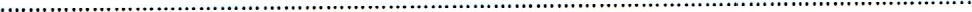 Adres/Siedziba Oferenta: ........... .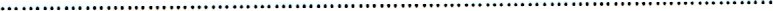 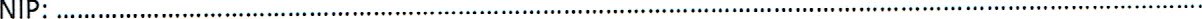 Numer telefonu: .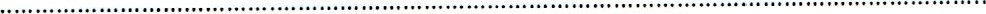 adres e-mail: .......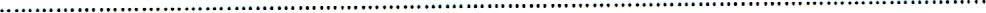 odpowiadając na zapytanie na dostawę sprzętu TIK dla potrzeb realizacji Rządowego programu rozwijania szkolnej infrastruktury oraz kompetencji uczniów i nauczycieli w zakresie technologii informacyjno-komunikacyjnych — „Aktywna tablica” dla Szkoły Podstawowej w Łuszczowie1. Oferujemy wykonanie przedmiotu zamówienia za cenę:Gwarancja:Urządzenie: . .......................................... — okres gwarancji .. miesięcy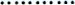 Urządzenie: ... ................. — okres gwarancji ... ... ..... Miesięcy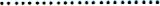 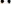 I. Deklaruję ponadto termin wykonania zamówienia zgodnie z zapisami podanymi w zapytaniu ofertowym.2.	Oświadczam, że cena brutto obejmuje wszystkie koszty realizacji przedmiotu zamówienia,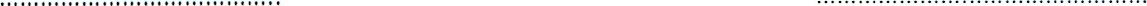 	(Data i miejsce)	(Pieczęć i podpis/y oferenta)Jednocześnie stwierdzam/y, iż świadomy/i jestem/śmy odpowiedzialności karnej związanej ze składaniem fałszywych oświadczeń.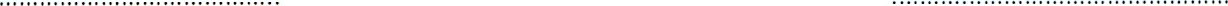 	(Data i miejsce)	(Pieczęć i podpis/y oferenta)Lp.Rodzaj pomocy dydaktycznej (producent i model urządzenia; producent, nazwa i wersja oprogramowania)IlośćJednostkowa cena nettoPLNVATWartość netto PLNWartość brutto PLN123Razem